   AUGUST 25th. 2020  -     4° A  E. MEDIA    -  ELECTIVE ENGLISH -  Ms. Hilda Castro                     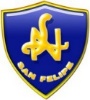  SEXTO PERIODO TRABAJO  ESCOLAR            Nota: Resolver EXERCISE 1, y enviar imágenes a whatsapp de la profesora  o al correo: himicc@gmail.com      Nota:  Si necesitas descargar texto de Inglés u otros, ingresar a: https://www.curriculumnacional.cl/estudiante/621/w3-issues.htmlAIM:  PLAYING GAMES  AND  LEARN ABOUT THE ORDER OF THE ADJECTIVE IN  ENGLISHOrder of the adjectives  In many languages, adjectives denoting attributes usually occur in a specific order. Generally, the adjective order in English is:Quantity or number, determiner (a , some, a few, two…)    -    Opinion     -    SizeAge  -   Shape   -   Color    -    Origin, nationality    -    Material    -   Purpose Examples:A big old square blue box. [size –age -  shape – color]A disgusting pink plastic ornament. [opinion – color – material]Some slim new French trousers. [size – age – origin]An amazing new American movie. [opinion – age – origin]Let´s  REPEAT AND LEARN THE ORDER OF THE ADJECTIVEQUANTITY  -  OPINION  -  SIZE  -  AGE  -  SHAPE  -  COLOR    -  NATIONALITY/ ORIGIN – MATERIAL  -  NOUN…EXAMPLE:  ELLA TIENE DOS HERMOSOS Y PEQUEÑOS BOLSOS  CHINOS DE CUERO CAFÉ.  SHE HAS TWO  BEAUTIFUL SMALL  BROWN  CHINESE LEATHER BAGS.EXERCISE 1Search the web  and  CREATE   7  LONG  SENTENCES IN ENGLISH  USING  THE  CORRECT ORDER OF THE ADJECTIVES   (email me  or  send images of your notebook via whatsapp  